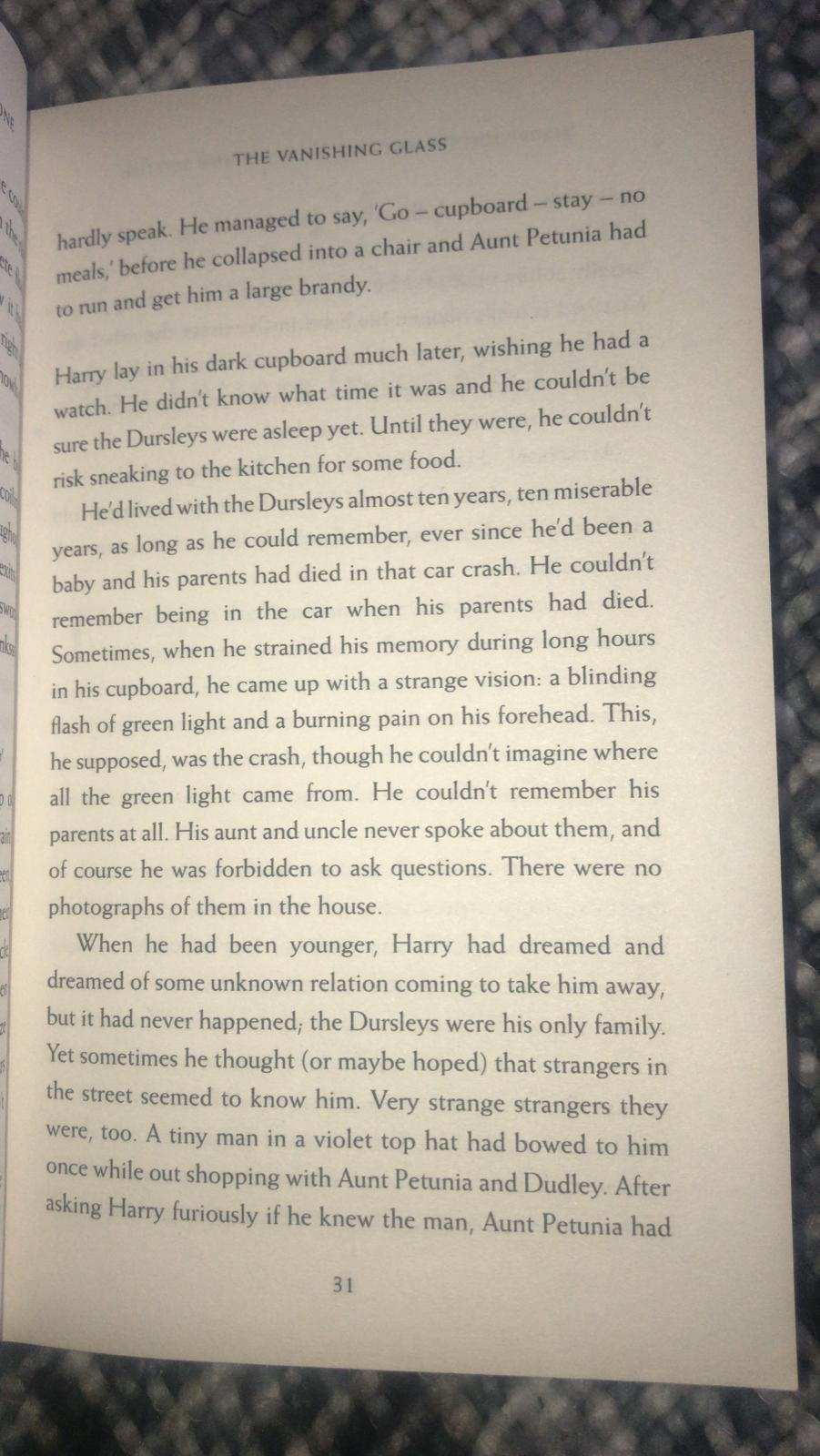 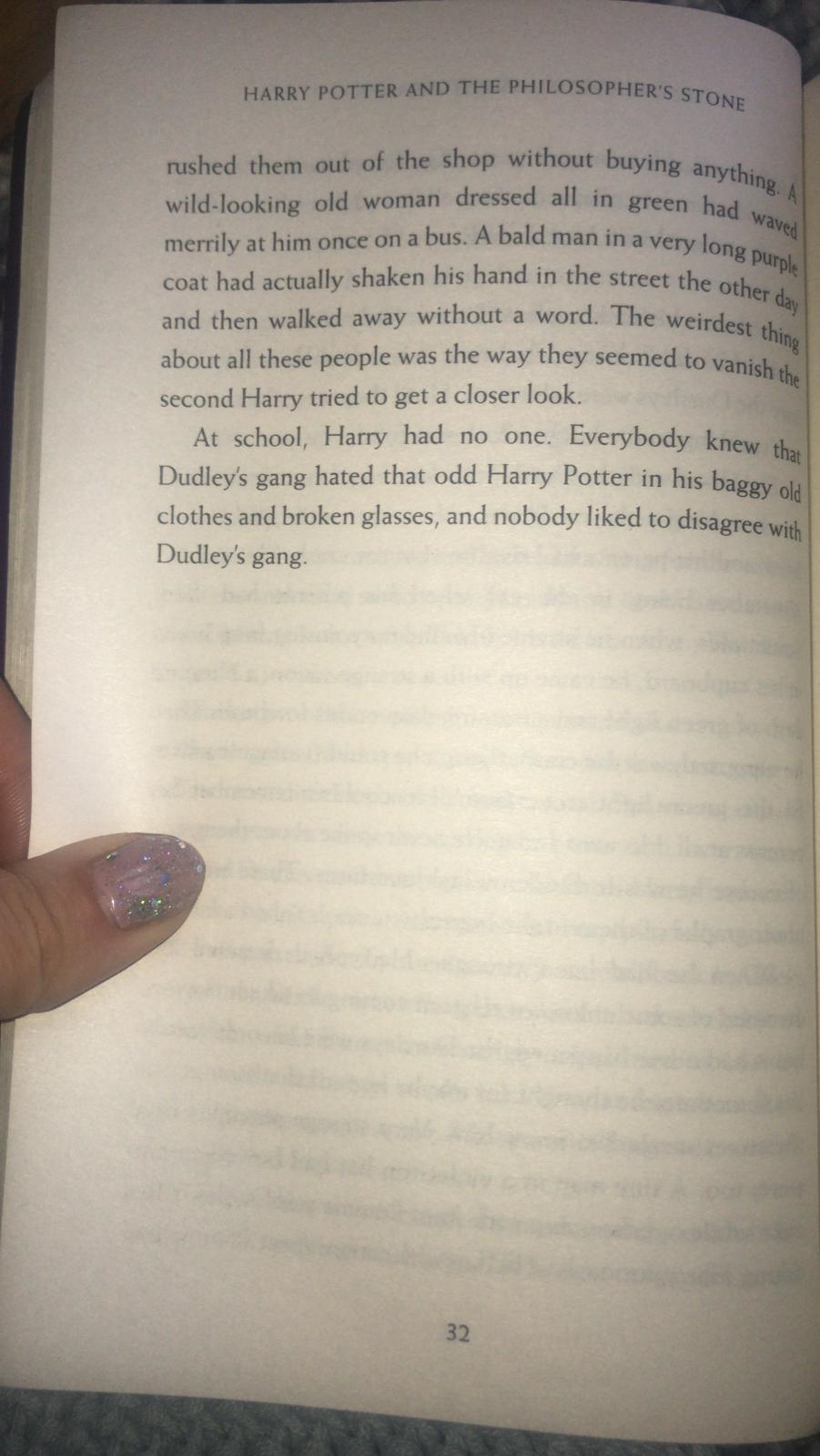 QuestionsWrite two reasons why Harry wished he could have a watch. Read the paragraph beginning, ‘He’d lived with the Dursleys…’What was Harry confused about?Find and copy the synonym for ‘not allowed’ on page 31.What was the strangest thing about the people Harry saw?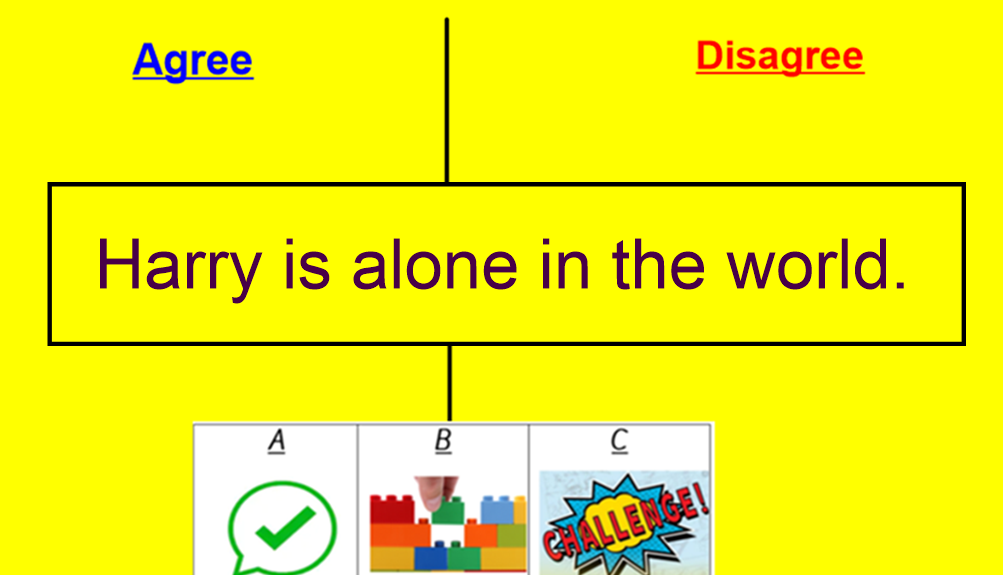 Consider reasons why you agree and disagree with statement. A debate will be started by the adults!                                                             